EVROPSKÁ UNIE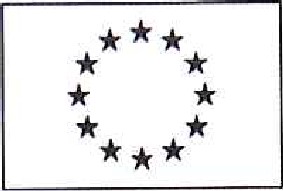 Evropský sociální fond	Operační program Zaměstnanost	Úřad práce ČRDODATEK 3k dohodě o vytvoření pracovních příležitostí v rámci veřejně prospěšných prací a poskytnutí příspěvkuč. M0A-vz-14/2018 ze dne 16. 5. 2018uzavřená meziÚřadem práce České republiky zastupující osoba: Mgr. Veronika Kubalová, ředitelka Kontaktního pracoviště ÚP ČR Most sídlo: Dobrovského 1278/25, 170 OO Praha 7 72496991 adresa pro doručování: tr. Budovatelů č.p. 1989, 434 01 Most I (dále jen úřad práce) na straně jedné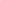 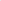 a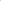 (dále jen zaměstnavatel) na straně druhé.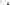 Článek IÚčel dodatkuÚčelem tohoto dodatku je úprava výše uvedené dohody uzavřené mezi úřadem práce a zaměstnavatelem.Článek IlPředmět dodatkuDosavadní text článku II.1 dohody se nahrazuje textem.1. Zaměstnavatel vytvoří níže uvedené pracovní příležitosti v rámci veřejně prospěšných prací (dále jen „pracovní místa”)1 .1. na dobu účinnosti této dohody, nejdříve však od 21. 5. 2018 do 30.11. 2019MPSV- OSLI, ved odd. 616, 15. 11.2005Dosavadní text článku 11,2 dohody se nahrazuje textem:2. Zaměstnavatel bude pracovní místa obsazovat výhradně uchazeči o zaměstnání, jejichž umístění na pracovní místa schválil Úřad práce (dále jen „zaměstnanec"), Pracovní smlouva se zaměstnanci musí být uzavřena na dobu určitou, nejdéle do 30.11. 2019Článek IllVýše a termín poskytnutí příspěvku1. Úřad práce se zavazuje poskytnout zaměstnavateli příspěvek ve výši vynaložených prostředků na mzdy nebo platy na zaměstnance, včetně pojistného na sociální zabezpečení, příspěvku na státní politiku zaměstnanosti a pojistného na veřejné zdravotní pojištění, které zaměstnavatel za sebe odvedl z vyměřovacího základu zaměstnance, maximálně však ve výši stanovené v níže uvedeném přehledu.Součet poskytnutých měsíčních příspěvků nepřekročí částku 690 968,-KčvDodatek je sepsán ve dvou vyhotoveních, z nichž jedno obdrží úřad práce a jedno zaměstnavatel / příjemce,Dodatek nabývá platnosti dnem jeho podpisu oběma smluvními stranami.Dodatek, na nějž se vztahuje povinnost uveřejnění prostřednictvím Registru smluv, nabývá účinnosti dnem uveřejnění, nejdříve však od 1. 9. 2019. Dodatek, na nějž se nevztahuje povinnost uveřejnění prostřednictvím Registru smluv, nabývá účinnosti dnem jeho podpisu oběma smluvními stranami nebo dnem, který si smluvní strany v dodatku sjednají.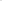 0 7. v Mostě dne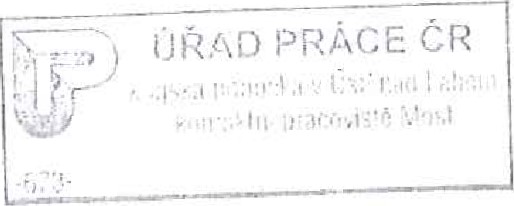 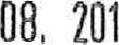 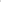 Základni škoia a Mateřská 	Litvínov	-ov,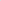 Přátelstvl 160, okrea--ř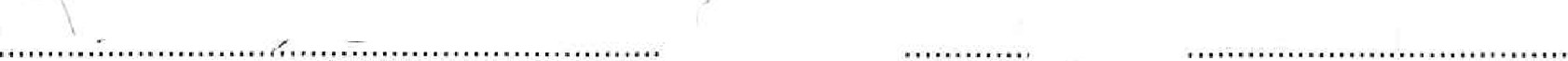 PhDr. Miroslava Holubová Mgr. Veronika Kubalová ředitelka ředitelka Kontaktního pracoviště ÚP ÖR Most	za zaměstnavatele	za Úřad práce ČRZa úřad práce vyřizuje: Jana ŠeblováTelefon.	950 137 361- 2 -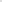 Druh prácepočet pracovních míst Týdenní pracovní doba v hod, (úvazek)Údržbář — správce hřiště240Celkem2Druh prácePočet pracovních místTýdenní pracovní doba v hod. (úvazek)Max. měsíční výše příspěvku na 1 pracovní místo (Kč)Údržbář — správce hřiště24015 OOO,-Kč